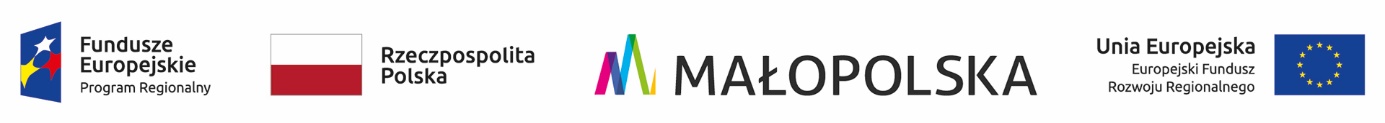 OR-III.271.2.20.2022                                                                                                     Gorlice, 09.06.2022 r.       do wszystkich Wykonawcówdotyczy: Unieważnienie postępowania o zamówienie publiczne prowadzonego w trybie podstawowym zgodnie z art. 275 pkt 1 ustawy Prawo zamówień publicznych na dostawę nowych elementów wyposażenia – sprzętu elektronicznego do budynku Sokoła w Gorlicach.Zamawiający – Miasto Gorlice, na podstawie art. 260 ust. 2 ustawy z dnia 11 września 2019 roku Prawo zamówień publicznych (tj.: Dz.U. z 2021 r., poz. 1129 ze zm.) zawiadamia, że w dniu 09.06.2022 r. unieważnił postępowanie o udzielenie zamówienia publicznego na dostawę nowych elementów wyposażenia – sprzętu elektronicznego do budynku Sokoła w Gorlicach.Uzasadnienie faktyczne unieważnienia postępowania:W niniejszym postępowaniu nie złożono żadnej oferty a zatem konieczne jest unieważnienie postępowania.Uzasadnienie prawne unieważnienia postępowania:Na podstawie art. 255, pkt 1 ustawy Prawo zamówień publicznych (tj.: Dz.U. z 2021 r., poz. 1129 ze zm.) zamawiający unieważnia postępowanie, jeżeli nie złożono żadnej oferty.                                                                                                   ......................................................                                                                                                                          (podpis kierownika zamawiającego)K/o:1. strona internetowa prowadzonego postępowania – platforma zakupowa2. a/aSporządził:  Marta Ziaja - inspektor, Wydział Organizacyjny, Dział Zamówień Publicznych, tel. 183551252